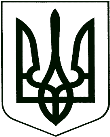 	У К Р А Ї Н А	КОРЮКІВСЬКА МІСЬКА РАДАЧЕРНІГІВСЬКА ОБЛАСТЬР І Ш Е Н Н Я(сьома сесія восьмого скликання)__ липня 2021 року                            м. Корюківка                                № __-7/VІIIПро приватизацію земельних ділянокна території Рибинськогостаростинського округ	Розглянувши заяви громадян про передачу безоплатно у власність земельних ділянок та додані до них матеріали, враховуючи рекомендації постійної комісії міської ради з питань житлово-комунального господарства, регулювання земельних відносин, будівництва та охорони навколишнього природного середовища, керуючись ст.ст. 12, 79-1, 116, 118, 121, 122, 186, 186-1 Земельного кодексу України, ст. 26 Закону України «Про місцеве самоврядування в Україні»,міська рада вирішила:1. Затвердити Бондаренко Наталії Дмитрівні проєкт землеустрою щодо відведення земельної ділянки безоплатно у власність, загальною площею  0,6068 га для ведення особистого селянського господарства, яка розташована в адміністративних межах Корюківської міської ради, (в межах населеного пункту села Рибинськ, вул. Перемоги), Корюківського району, Чернігівської області. 1.1. Передати Бондаренко Наталії Дмитрівні безоплатно у власність земельну ділянку площею 0,6068 га, (кадастровий номер земельної ділянки 7422487900:01:000:0145) із земель сільськогосподарського призначення комунальної власності для ведення особистого селянського господарства, яка розташована в адміністративних межах Корюківської міської ради, (в межах населеного пункту села Рибинськ, вул. Перемоги), Корюківського району, Чернігівської області.2. Затвердити Бондаренку Олексію Григоровичу технічну документацію із землеустрою щодо встановлення меж земельної ділянки в натурі (на місцевості) для передачі у власність для будівництва і обслуговування житлового будинку, господарських будівель і споруд (присадибна ділянка), (КВЦПЗ 02.01.), площею 0,2399 га, по вул. Перемоги, 25, с. Рибинськ, Корюківського району, Чернігівської області.2.1. Передати Бондаренку Олексію Григоровичу безоплатно у власність земельну ділянку для будівництва і обслуговування житлового будинку, господарських будівель і споруд (присадибна ділянка) площею 0,2399 га, по вул. Перемоги, 25, с. Рибинськ, Корюківського району, Чернігівської області, кадастровий номер земельної ділянки 7422487900:01:000:0137, цільове призначення - для будівництва і обслуговування житлового будинку, господарських будівель і споруд (присадибна ділянка), категорія земель – землі житлової та громадської забудови.3. Затвердити Бондаренку Олексію Григоровичу проєкт землеустрою щодо відведення земельної ділянки безоплатно у власність, загальною площею  0,3765 га для ведення особистого селянського господарства, яка розташована в адміністративних межах Корюківської міської ради, (в межах населеного пункту села Рибинськ, вул. Перемоги), Корюківського району, Чернігівської області. 3.1. Передати Бондаренку Олексію Григоровичу безоплатно у власність земельну ділянку площею 0,3765 га, (кадастровий номер земельної ділянки 7422487900:01:000:0148) із земель сільськогосподарського призначення комунальної власності для ведення особистого селянського господарства, яка розташована в адміністративних межах Корюківської міської ради, (в межах населеного пункту села Рибинськ, вул. Перемоги), Корюківського району, Чернігівської області.4. Затвердити Кравченко Зінаїді Яківні проєкт землеустрою щодо відведення земельної ділянки безоплатно у власність, загальною площею  2,0000 га для ведення особистого селянського господарства, яка розташована в адміністративних межах Корюківської міської ради, (за межами населеного пункту), біля села Стопилка, Корюківського району, Чернігівської області. 4.1. Передати Кравченко Зінаїді Яківні безоплатно у власність земельну ділянку площею 2,0000 га, (кадастровий номер земельної ділянки 7422487900:08:000:3061) із земель сільськогосподарського призначення комунальної власності для ведення особистого селянського господарства, яка розташована в адміністративних межах Корюківської міської ради, (за межами населеного пункту), біля села Стопилка, Корюківського району, Чернігівської області.5. Затвердити Смальосі Антоніні Іванівні проєкт землеустрою щодо відведення земельної ділянки безоплатно у власність, загальною площею  2,0000 га для ведення особистого селянського господарства, яка розташована в адміністративних межах Корюківської міської ради, (за межами населеного пункту), біля села Стопилка, Корюківського району, Чернігівської області. 5.1. Передати Смальосі Антоніні Іванівні безоплатно у власність земельну ділянку площею 2,0000 га, (кадастровий номер земельної ділянки 7422487900:08:000:3062) із земель сільськогосподарського призначення комунальної власності для ведення особистого селянського господарства, яка розташована в адміністративних межах Корюківської міської ради, (за межами населеного пункту), біля села Стопилка, Корюківського району, Чернігівської області.6. Затвердити Кравченко Юлії Василівні проєкт землеустрою щодо відведення земельної ділянки безоплатно у власність, загальною площею  2,0000 га для ведення особистого селянського господарства, яка розташована в адміністративних межах Корюківської міської ради, (за межами населеного пункту), біля села Стопилка, Корюківського району, Чернігівської області. 6.1. Передати Кравченко Юлії Василівні безоплатно у власність земельну ділянку площею 2,0000 га, (кадастровий номер земельної ділянки 7422487900:08:000:3063) із земель сільськогосподарського призначення комунальної власності для ведення особистого селянського господарства, яка розташована в адміністративних межах Корюківської міської ради, (за межами населеного пункту), біля села Стопилка, Корюківського району, Чернігівської області.7. Затвердити Кравченку Юрію Павловичу проєкт землеустрою щодо відведення земельної ділянки безоплатно у власність, загальною площею  2,0000 га для ведення особистого селянського господарства, яка розташована в адміністративних межах Корюківської міської ради, (за межами населеного пункту), біля села Стопилка, Корюківського району, Чернігівської області. 7.1. Передати Кравченку Юрію Павловичу безоплатно у власність земельну ділянку площею 2,0000 га, (кадастровий номер земельної ділянки 7422487900:08:000:3064) із земель сільськогосподарського призначення комунальної власності для ведення особистого селянського господарства, яка розташована в адміністративних межах Корюківської міської ради, (за межами населеного пункту), біля села Стопилка, Корюківського району, Чернігівської області.8. Затвердити Гулицькій Ользі Василівні проєкт землеустрою щодо відведення земельної ділянки безоплатно у власність, загальною площею  2,0000 га для ведення особистого селянського господарства, яка розташована в адміністративних межах Корюківської міської ради, (за межами населеного пункту), біля села Стопилка, Корюківського району, Чернігівської області. 8.1. Передати Гулицькій Ользі Василівні безоплатно у власність земельну ділянку площею 2,0000 га, (кадастровий номер земельної ділянки 7422487900:08:000:3065) із земель сільськогосподарського призначення комунальної власності для ведення особистого селянського господарства, яка розташована в адміністративних межах Корюківської міської ради, (за межами населеного пункту), біля села Стопилка, Корюківського району, Чернігівської області.9. Затвердити Єрмоленко Поліні Сергіївні проєкт землеустрою щодо відведення земельної ділянки безоплатно у власність, загальною площею  2,0000 га для ведення особистого селянського господарства, яка розташована в адміністративних межах Корюківської міської ради, (за межами населеного пункту), біля села Стопилка, Корюківського району, Чернігівської області. 9.1. Передати Єрмоленко Поліні Сергіївні безоплатно у власність земельну ділянку площею 2,0000 га, (кадастровий номер земельної ділянки 7422487900:08:000:3066) із земель сільськогосподарського призначення комунальної власності для ведення особистого селянського господарства, яка розташована в адміністративних межах Корюківської міської ради, (за межами населеного пункту), біля села Стопилка, Корюківського району, Чернігівської області.10. Затвердити Хомічовій Світлані Василівні проєкт землеустрою щодо відведення земельної ділянки безоплатно у власність, загальною площею  2,0000 га для ведення особистого селянського господарства, яка розташована в адміністративних межах Корюківської міської ради, (за межами населеного пункту), біля села Стопилка, Корюківського району, Чернігівської області. 10.1. Передати Хомічовій Світлані Василівні безоплатно у власність земельну ділянку площею 2,0000 га, (кадастровий номер земельної ділянки 7422487900:08:000:3067) із земель сільськогосподарського призначення комунальної власності для ведення особистого селянського господарства, яка розташована в адміністративних межах Корюківської міської ради, (за межами населеного пункту), біля села Стопилка, Корюківського району, Чернігівської області.11. Затвердити Клюй Тетяні Валеріївні проєкт землеустрою щодо відведення земельної ділянки безоплатно у власність, загальною площею  2,0000 га для ведення особистого селянського господарства, яка розташована в адміністративних межах Корюківської міської ради, (за межами населеного пункту), біля села Стопилка, Корюківського району, Чернігівської області. 11.1. Передати Клюй Тетяні Валеріївні безоплатно у власність земельну ділянку площею 2,0000 га, (кадастровий номер земельної ділянки 7422487900:08:000:3068) із земель сільськогосподарського призначення комунальної власності для ведення особистого селянського господарства, яка розташована в адміністративних межах Корюківської міської ради, (за межами населеного пункту), біля села Стопилка, Корюківського району, Чернігівської області.12. Затвердити Клюю Юрію Олексійовичу проєкт землеустрою щодо відведення земельної ділянки безоплатно у власність, загальною площею  2,0000 га для ведення особистого селянського господарства, яка розташована в адміністративних межах Корюківської міської ради, (за межами населеного пункту), біля села Стопилка, Корюківського району, Чернігівської області. 12.1. Передати Клюю Юрію Олексійовичу безоплатно у власність земельну ділянку площею 2,0000 га, (кадастровий номер земельної ділянки 7422487900:08:000:3069) із земель сільськогосподарського призначення комунальної власності для ведення особистого селянського господарства, яка розташована в адміністративних межах Корюківської міської ради, (за межами населеного пункту), біля села Стопилка, Корюківського району, Чернігівської області.13. Затвердити Ковальчук Вірі Іванівні проєкт землеустрою щодо відведення земельної ділянки безоплатно у власність, загальною площею  2,0000 га для ведення особистого селянського господарства, яка розташована в адміністративних межах Корюківської міської ради, (за межами населеного пункту), біля села Стопилка, Корюківського району, Чернігівської області. 13.1. Передати Ковальчук Вірі Іванівні безоплатно у власність земельну ділянку площею 2,0000 га, (кадастровий номер земельної ділянки 7422487900:08:000:3070) із земель сільськогосподарського призначення комунальної власності для ведення особистого селянського господарства, яка розташована в адміністративних межах Корюківської міської ради, (за межами населеного пункту), біля села Стопилка, Корюківського району, Чернігівської області.14. Затвердити Ковальчуку Олексію Володимировичу проєкт землеустрою щодо відведення земельної ділянки безоплатно у власність, загальною площею  2,0000 га для ведення особистого селянського господарства, яка розташована в адміністративних межах Корюківської міської ради, (за межами населеного пункту), біля села Стопилка, Корюківського району, Чернігівської області. 14.1. Передати Ковальчуку Олексію Володимировичу безоплатно у власність земельну ділянку площею 2,0000 га, (кадастровий номер земельної ділянки 7422487900:08:000:3071) із земель сільськогосподарського призначення комунальної власності для ведення особистого селянського господарства, яка розташована в адміністративних межах Корюківської міської ради, (за межами населеного пункту), біля села Стопилка, Корюківського району, Чернігівської області.15. Затвердити Софієнко Вікторії Андріївні проєкт землеустрою щодо відведення земельної ділянки безоплатно у власність, загальною площею  2,0000 га для ведення особистого селянського господарства, яка розташована в адміністративних межах Корюківської міської ради, (за межами населеного пункту), біля села Стопилка, Корюківського району, Чернігівської області. 15.1. Передати Софієнко Вікторії Андріївні безоплатно у власність земельну ділянку площею 2,0000 га, (кадастровий номер земельної ділянки 7422487900:08:000:3072) із земель сільськогосподарського призначення комунальної власності для ведення особистого селянського господарства, яка розташована в адміністративних межах Корюківської міської ради, (за межами населеного пункту), біля села Стопилка, Корюківського району, Чернігівської області.16. Затвердити Кабрель Ользі Василівні проєкт землеустрою щодо відведення земельної ділянки безоплатно у власність, загальною площею  2,0000 га для ведення особистого селянського господарства, яка розташована в адміністративних межах Корюківської міської ради, (за межами населеного пункту), біля села Стопилка, Корюківського району, Чернігівської області. 16.1. Передати Кабрель Ользі Василівні безоплатно у власність земельну ділянку площею 2,0000 га, (кадастровий номер земельної ділянки 7422487900:08:000:3073) із земель сільськогосподарського призначення комунальної власності для ведення особистого селянського господарства, яка розташована в адміністративних межах Корюківської міської ради, (за межами населеного пункту), біля села Стопилка, Корюківського району, Чернігівської області.17. Затвердити Кабрелю Сергію Михайловичу проєкт землеустрою щодо відведення земельної ділянки безоплатно у власність, загальною площею  2,0000 га для ведення особистого селянського господарства, яка розташована в адміністративних межах Корюківської міської ради, (за межами населеного пункту), біля села Стопилка, Корюківського району, Чернігівської області. 17.1. Передати Кабрелю Сергію Михайловичу безоплатно у власність земельну ділянку площею 2,0000 га, (кадастровий номер земельної ділянки 7422487900:08:000:3074) із земель сільськогосподарського призначення комунальної власності для ведення особистого селянського господарства, яка розташована в адміністративних межах Корюківської міської ради, (за межами населеного пункту), біля села Стопилка, Корюківського району, Чернігівської області.__. Право власності на земельну ділянку виникає з моменту державної реєстрації цього права та оформлюється відповідно до Закону України «Про державну реєстрацію речових прав на нерухоме майно та їх обтяжень». Земельну ділянку використовувати за цільовим призначенням, з дотриманням вимог статей 20, 91, 103 Земельного кодексу України, Закону України «Про особисте селянське господарство» та інших нормативно-правових актів.__. Контроль за виконанням даного рішення покласти на постійну комісію міської ради з питань житлово-комунального господарства, регулювання земельних відносин, будівництва та охорони навколишнього природного середовища. Міський голова								            Р.АХМЕДОВПОГОДЖЕНО:Начальник відділу земельних ресурсів та комунального майна виконавчого апарату міської ради                               		              Т.СКИБАНачальник юридичного відділу – державний реєстратор виконавчого апарату міської ради                        		             І.ВАЩЕНКО